Tisztelt Kedvezményezett!A Szakképzési Hídprogramban részt vevő tanulók ösztöndíjáról, valamint a részt vevő pedagógusok pótlékáról szóló 322/2016. (X. 27.) Korm. rendelet (továbbiakban Korm. rend.) 6. § (5) bekezdése alapján a szakképző iskola (centrum, szakképző iskola) az adott félévre kapott támogatásról köteles elszámolni. A 2017. február 1. - 2017. augusztus 31-ig terjedő időszakra vonatkozóan kitöltött 3. melléklet szerinti elszámoló lapot, a következő félévre vonatkozó igénybejelentésével együtt köteles benyújtani a Nemzeti Szakképzési és Felnőttképzési Hivatal felé 2017. szeptember 15-ig.Fentiekkel kapcsolatban tájékoztatjuk, hogy az elszámoló adatlapon kizárólag a                      2017. február 1. – 2017. augusztus 31. közötti időszakra vonatkozó igénybejelentő adatlapon feltüntetett támogatási összegről szükséges elszámolni. Amennyiben jelzett időszakra pótigénye keletkezett, azt a következő félévre benyújtandó igénybejelentő adatlapon szükséges szerepeltetni.Tájékoztatjuk továbbá, hogy az elszámoló adatlapon kimutatott maradvány összegét (fel nem használt összeget) nem kell visszautalni, az a következő időszakra igényelt támogatási összegből kerül levonásra. Az adatlapok kitöltésében segítséget nyújtanak a  jelnél megjelenő megjegyzések, kérjük, szíveskedjenek figyelmesen elolvasni.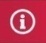 Benyújtandó dokumentumok:Szakképzési Hídprogram ösztöndíj és pótlék elszámolása adatlap(2017. február 1. - 2017. augusztus 31.)Szakképzési Hídprogram Ösztöndíj igénybejelentő adatlap (2017. szeptember 1. - 2018. január 31.)2 db Köztartozás mentességi és teljességi nyilatkozatAmennyiben az előző időszakban benyújtott adataikhoz képest bármely adatukban változás történt, kérjük, hogy az elszámolások, illetve igénylések benyújtásakor az esetleges változásokról tájékoztatni szíveskedjenek a kapcsolódó dokumentumok benyújtásával egyidejűleg.A mellékelt adatlapokat aláírva, lebélyegezve a szakkepzesihid@nive.hu e-mail címre excel illetve szkennelt formátumban, és postai úton a 1437 Budapest, Pf. 761. címre is szíveskedjenek a fenti határidőig megküldeni, a borítékon a támogatási szerződésszám feltüntetésével!Nemzeti Szakképzési és Felnőttképzési Hivatal